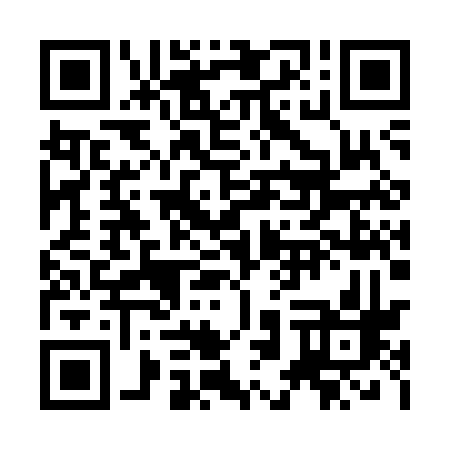 Ramadan times for Kierzno, PolandMon 11 Mar 2024 - Wed 10 Apr 2024High Latitude Method: Angle Based RulePrayer Calculation Method: Muslim World LeagueAsar Calculation Method: HanafiPrayer times provided by https://www.salahtimes.comDateDayFajrSuhurSunriseDhuhrAsrIftarMaghribIsha11Mon4:194:196:1011:583:515:465:467:3112Tue4:164:166:0811:573:525:485:487:3313Wed4:144:146:0611:573:545:505:507:3514Thu4:124:126:0311:573:555:515:517:3615Fri4:094:096:0111:573:575:535:537:3816Sat4:074:075:5911:563:585:555:557:4017Sun4:044:045:5611:563:595:565:567:4218Mon4:024:025:5411:564:015:585:587:4419Tue3:593:595:5211:554:026:006:007:4620Wed3:573:575:5011:554:036:016:017:4821Thu3:543:545:4711:554:056:036:037:5022Fri3:513:515:4511:544:066:056:057:5223Sat3:493:495:4311:544:076:066:067:5424Sun3:463:465:4111:544:096:086:087:5625Mon3:433:435:3811:544:106:106:107:5826Tue3:413:415:3611:534:116:126:128:0027Wed3:383:385:3411:534:126:136:138:0228Thu3:353:355:3111:534:146:156:158:0429Fri3:333:335:2911:524:156:166:168:0630Sat3:303:305:2711:524:166:186:188:0831Sun4:274:276:2512:525:177:207:209:101Mon4:244:246:2212:515:197:217:219:122Tue4:224:226:2012:515:207:237:239:153Wed4:194:196:1812:515:217:257:259:174Thu4:164:166:1612:515:227:267:269:195Fri4:134:136:1312:505:237:287:289:216Sat4:104:106:1112:505:257:307:309:237Sun4:074:076:0912:505:267:317:319:268Mon4:044:046:0712:495:277:337:339:289Tue4:014:016:0512:495:287:357:359:3010Wed3:583:586:0212:495:297:367:369:33